____________________Шифра ученикаМИНИСТАРСТВО ПРОСВЕТЕ, НАУКЕ И ТЕХНОЛОШКОГ РАЗВОЈА РЕПУБЛИКЕ СРБИЈЕДРУШТВО ПЕДАГОГА ТЕХНИЧКЕ КУЛТУРЕ СРБИЈЕТехничко и информатичко образовањеОпштинско такмичењеМИНИСТАРСТВО ПРОСВЕТЕ, НАУКЕ И ТЕХНОЛОШКОГ РАЗВОЈА РЕПУБЛИКЕ СРБИЈЕДРУШТВО ПЕДАГОГА ТЕХНИЧКЕ КУЛТУРЕ СРБИЈЕТехничко и информатичко образовањеОпштинско такмичењеМИНИСТАРСТВО ПРОСВЕТЕ, НАУКЕ И ТЕХНОЛОШКОГ РАЗВОЈА РЕПУБЛИКЕ СРБИЈЕДРУШТВО ПЕДАГОГА ТЕХНИЧКЕ КУЛТУРЕ СРБИЈЕТехничко и информатичко образовањеОпштинско такмичење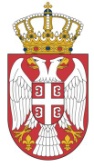 Бодова:Т Е С Т        7.  разредТ Е С Т        7.  разредДатумДатум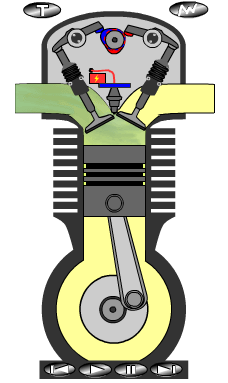 АБ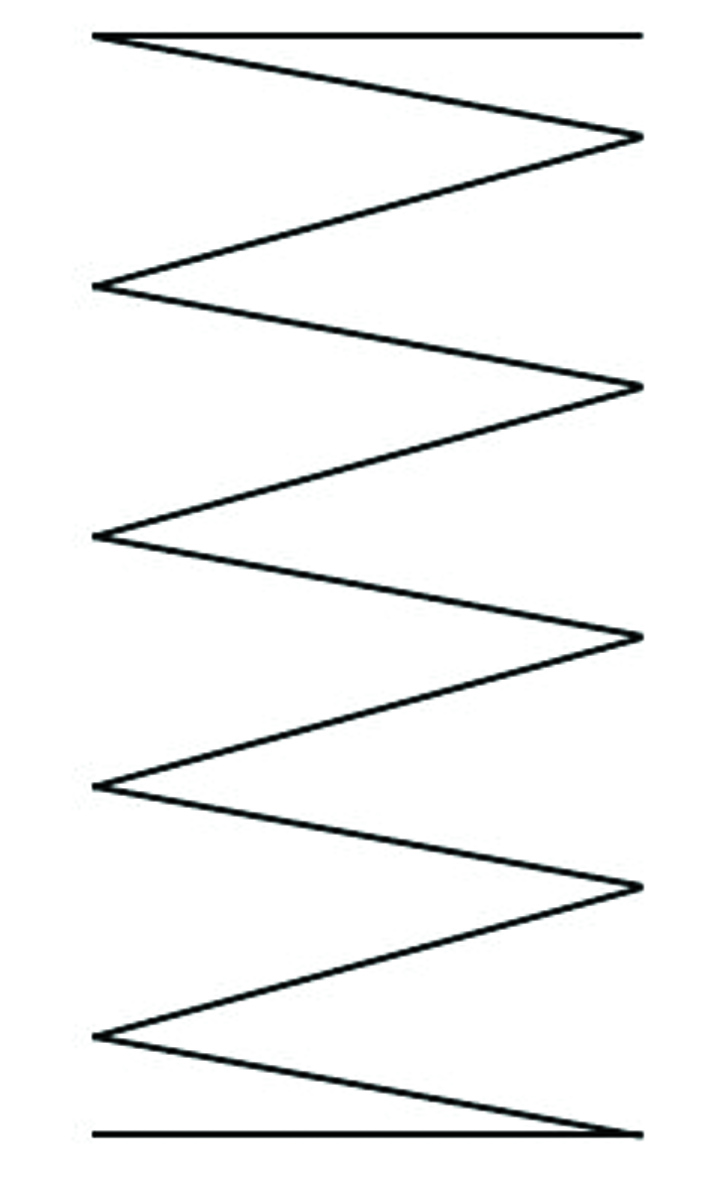 АБПитања и задациПитања и задациПитања и задациАБАБ1.Допуни  следећу реченицу.Конструктор парне машине  био је ______________________________.1.Допуни  следећу реченицу.Конструктор парне машине  био је ______________________________.3АБАБ2.Погледај слику и напиши која врста мотора је приказана.- слика  А:_________________________________. 2.Погледај слику и напиши која врста мотора је приказана.- слика  А:_________________________________. 3АБАБ3.Заокружи тачан одговор.Изглед само једног дела предмета приказује:а. радионички цртежб. склопни цртежв. монтажни цртеж3.Заокружи тачан одговор.Изглед само једног дела предмета приказује:а. радионички цртежб. склопни цртежв. монтажни цртеж3АБАБ4. Допуни следећу реченицу.Приликом цртања предмета  у аксонометрији, све ивице које су паралелне у природи морају бити  __________________________  на цртежу.4. Допуни следећу реченицу.Приликом цртања предмета  у аксонометрији, све ивице које су паралелне у природи морају бити  __________________________  на цртежу.3АБАБ5. Ако је исказ тачан заокружи ДА, ако није тачан НЕ.Ортогонална пројекција назива се још и правоугаона, нормална пројекција.ДА       НЕ5. Ако је исказ тачан заокружи ДА, ако није тачан НЕ.Ортогонална пројекција назива се још и правоугаона, нормална пројекција.ДА       НЕ2АБАБ6. Допуни  следећу реченицу.Код косе пројекције, предње ивице предмета виде се у стварној величини док се бочне ивице предмета налазе под углом од _____ и скраћене су за ____________________________.6. Допуни  следећу реченицу.Код косе пројекције, предње ивице предмета виде се у стварној величини док се бочне ивице предмета налазе под углом од _____ и скраћене су за ____________________________.2АБАБ7. Одговори на питање.Који машински елемент је упрошћено приказан на слици Б?Одговор: ____________________________.7. Одговори на питање.Који машински елемент је упрошћено приказан на слици Б?Одговор: ____________________________.3АБАБ8. Допуни  следећу реченицу.У машинском техничком цртању котирање се може извести као:  ________________________ ,____________________ , ___________________  и ____________________ .8. Допуни  следећу реченицу.У машинском техничком цртању котирање се може извести као:  ________________________ ,____________________ , ___________________  и ____________________ .4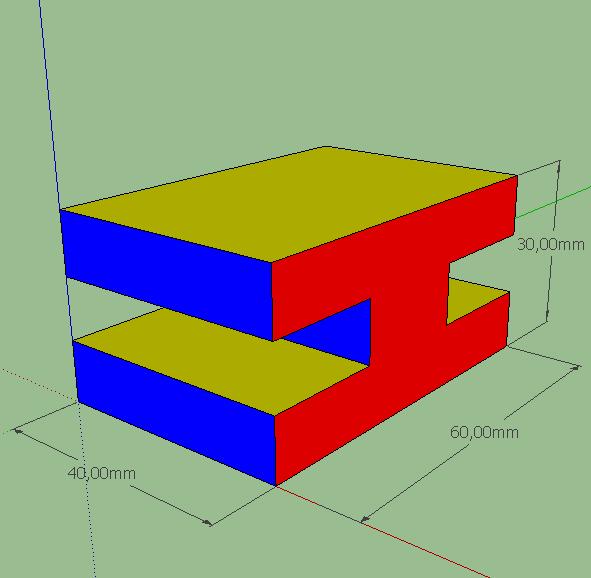 В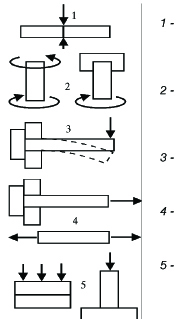 гПитања и задациПитања и задациВг9. Допуни следећу реченицу.Пресек се обележава шрафуром, а црта се ___________________ линијом под углом од   _____________ степени.2Вг10. Заокружи тачан одговор.У програму Google SketchUp (слика В) додавање треће димензије врши се командом:а. Moveб. Scaleв. Push Pullг. Offset3Вг11. Ако је исказ тачан заокружи ДА, ако није тачан НЕ.Легуре су машински материјали и настају мешањем два или више елемената од којих је најмање један метал.ДА       НЕ2Вг12. Допуни следећу реченицу.Челик је легура  ____________ и ______________.2Вг13. Препознај  и именуј.На слици Г приказана су основна напрезања машинских материјала: 1- __________________, 2-___________________, 3- __________________, 4- ___________________, 5- __________________.5Вг14. Заокружи тачан одговор.Механичка својства метала и легура су:а. боја, сјај, густинаб. хемијски састав, отпорност на корозијув. чврстоћа, тврдоћа, еластичност2Вг15. Допуни  следећу реченицуЗа прецизна мерења са тачношћу стотих делова милиметра користи  се _____________________.3Вг16. Заокружи тачан одговорОбрада деформисањем обухвата:а. ковање, ваљање, савијање, извлачењеб. стругање, рендисање, бушење, брушењев. закивање, лемљење, заваривање17. Допуни  следећу реченицуЕлементи за пренос снаге и кретања су: ____________________, _____________________, ____________________, _____________________,____________________.35КЉУЧ....................................................................... 7.разредКЉУЧ....................................................................... 7.разредОдговор на питањеНачин бодовањаЏејмс Ват, А: бензински мотор (четворотактни ОТО мотор)а. радионички цртежпаралелне ДА45   ,        једну половину   (за сваки тачан одговор по 1 бод)опругаредно, паралелно, комбиновано и координатно(за сваки тачан одговор по 1 бод) редослед није важанпуним танким   ,  45           (за сваки тачан одговор по 1 бод)в. Push PullДАгвожђа и угљеника     (за сваки тачан одговор по 1 бод)1-смицање,  2-увијање,  3-савијање,  4-затезање,             5-притисак(за сваки тачан одговор по 1 бод)в. чврстоћа, тврдоћа, еластичностмикрометара. ковање, ваљање, савијање, извлачењеОчекивани одговори су: осовине, вратила, спојнице, зупчаници, лежајеви, ременице, фрикциони точкови, ланчаници са ланцима (за сваки тачан одговор по 1 бод )редослед није важан